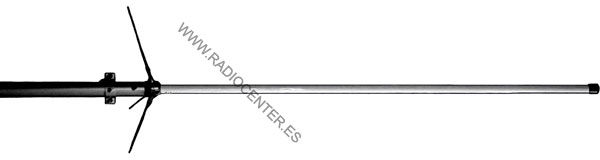 Este producto sobrepasa 1 metro de longitud embalado. Serán añadidos 7€ de recargo adicionales de suplemento de transporte.DX-200-1-NW D ORIGINAL VHF-UHF 350WFibra de vidrioFibra de vidrio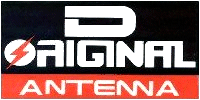 Frecuencia144-430 Mhz Ganancia6,0 / 8,0dBiPotencia Max.350WAltura m.2,50ConectorN